СЕССИЯ № 1ЧЕТВЕРТОГО  СОЗЫВАР Е Ш Е Н И Е                                                     Ч Е Ч И Мот «09» октября 2017 г.  № 03.с. ЧепошОб утверждении местных нормативов градостроительного проектированияЧепошского сельского поселения В соответствии с Градостроительным кодексом РФ, Уставом муниципального образования Чепошское сельское поселение, Совет депутатов МО «Чепошское сельское поселение»РЕШИЛ:Утвердить прилагаемые Местные нормативы градостроительного проектирования Чепошского сельского поселения.Обнародовать настоящее решение на информационном стенде администрации, разместить на официальном сайте администрации МО Чепошское сельское поселение cheposh.ru.Настоящее решение вступает в силу со дня его официального обнародования.Председатель Совета депутатовМуниципального образования«Чепошское сельское поселение»                                          О. А. Житникова           РОССИЙСКАЯ ФЕДЕРАЦИЯРЕСПУБЛИКА АЛТАЙСОВЕТ ДЕПУТАТОВЧЕПОШСКОГО СЕЛЬСКОГО
ПОСЕЛЕНИЯ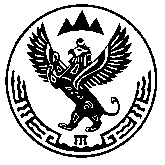 РОССИЯ ФЕДЕРАЦИЯЗЫАЛТАЙ РЕСПУБЛИКАСОВЕДИ ДЕПУТАТТАРЧЕПОШJУРТ